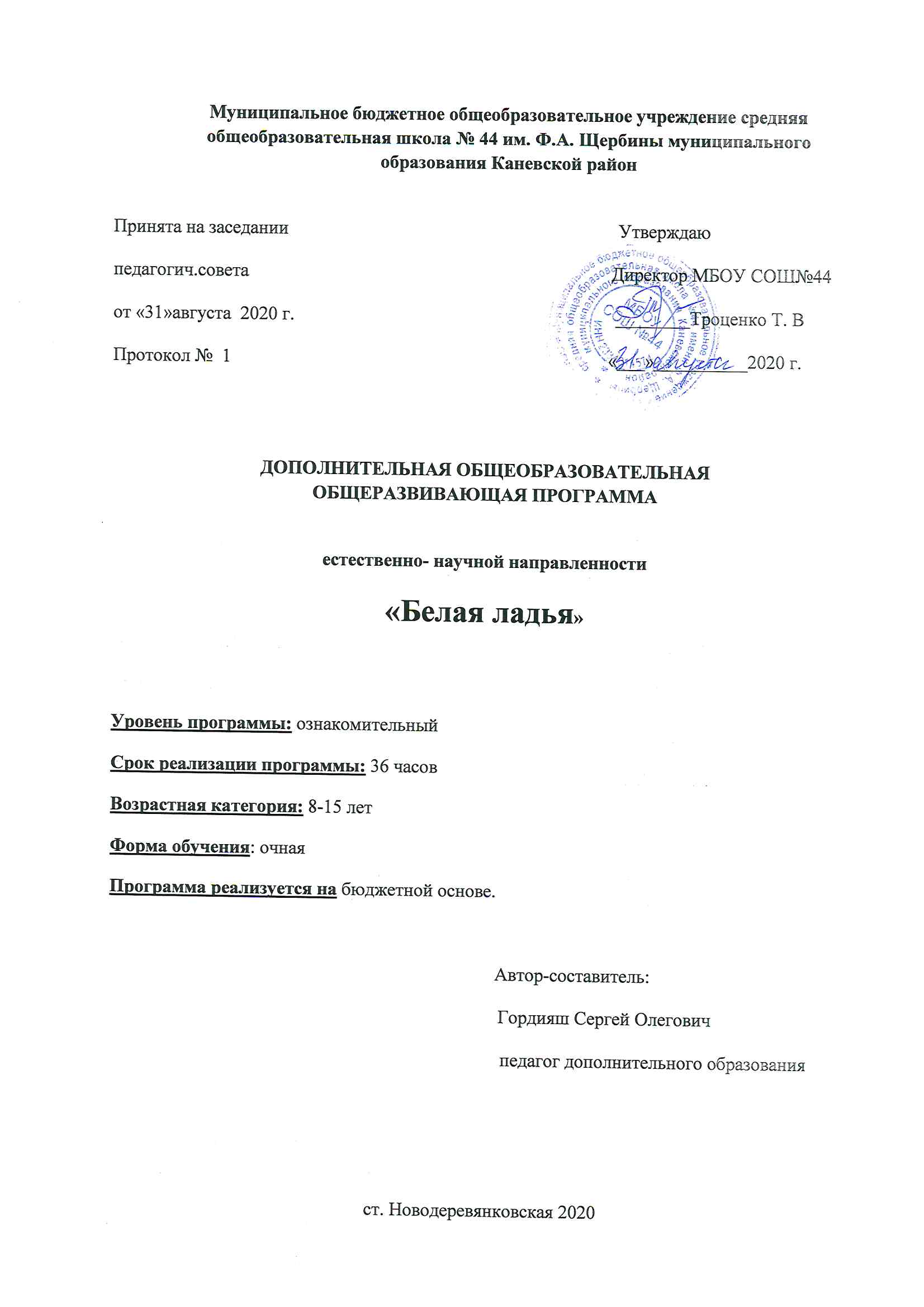 1.1. Пояснительная запискаПрограмма разработана с учетом современных требований, т.к. человечеству придётся решать ряд сложнейших проблем связанных с жизнью на планете. Справиться с этим могут только высокообразованные и высоконравственные люди. Поэтому так необходимо повышение интеллектуального потенциала человечества.Рабочая программа «Шахматы» для обучающихся 5-11 классов разработана в соответствии:с требованиями федерального государственного образовательного стандарта основного общего образования (2009г.);авторской программы «Шахматы» автор А.А.Тимофеев, (Сборник программ внеурочной деятельности под редакцией Н.Ф.Виноградовой 1-4 класс, Москва Издательский центр «Вентана - Граф» 2012 год).с   образовательными   потребностями   и   запросами   участниковобразовательного процесса, особенностями обучающихся, профессиональными возможностями педагога, состоянием учебно-методического и материально-технического обеспечения образовательного процесса.Данная программа тесно связана со всеми предметами, составляющими базовый компонент образования в школе. Специфика шахматной игры позволяет понять основы различных наук на шахматном материале: философский аспект, теория множеств, информатика, математика и в частности геометрия. Курс шахмат также обеспечивает пропедевтику курса менеджмента, так как в процессе игры реализуются функции контроля, планирования и анализа, как и при любом процессе управления.Актуальность программы обусловлена тем, что в школе происходят радикальные изменения: на первый план выдвигается развивающая функция обучения, в значительной степени способствующая становлению личности и наиболее полному раскрытию их творческих способностей. Введение «Шахмат» позволяет реализовать многие позитивные идеи отечественных теоретиков и практиков — сделать обучение радостным, поддерживать устойчивый интерес к знаниям. Так же - это одна из самых эффективных игр, способствующих интеллектуальному развитию человека.Шахматы положительно влияют на совершенствование многих психических процессов и таких качеств, как восприятие, внимание,воображение, память, мышление, начальные формы волевого управления поведением. Стержневым моментом занятий становится деятельность самих учащихся, когда они наблюдают, сравнивают, классифицируют, группируют, делают выводы, выясняют закономерности.Продолжительность реализации программы – 1 час в неделю (35 учебных недель - 35 занятий).Численный и возрастной состав кружка «Шахматы» детей от 8 лет до 18 лет - от 10 до 15 человек.1.2. Цель и задачи программыЦель программы: развитие во всех его проявлениях — от нагляднообразного мышления до комбинаторного, тактического и творческого.Для достижения поставленной цели решаются следующие задачи:развитие внимания и мотивации школьника;развитие наглядно-образного мышления;организация общественно-полезной и досуговой деятельности учащихся;включение учащихся в разностороннюю деятельность;формирование навыков позитивного коммуникативного общения;воспитание трудолюбия, способности к преодолению трудностей,целеустремлённости и настойчивости в достижении результата;1.3 Содержание программы внеурочной деятельности                                    «Шахматы»Программой предусматривается 33 шахматных занятий (одно занятие в неделю). Учебный курс включает в себя шесть тем. Ha каждом из занятий прорабатывается элементарный шахматный материал с углубленной проработкой отдельных тем. Основной упор на занятиях делается на детальном изучении силы и слабости каждой шахматной фигуры, ее игровых возможностей. В программе предусмотрено, чтобы уже на первом этапе обучения дети могли сами оценивать сравнительную силу шахматных фигур, делать  выводы о том, что ладья, к примеру, сильнее коня, а ферзь сильнее ладьи.Программа разработана для детей первых классов, но она может быть использована на начальном этапе обучения во вторых классах. Это обеспечивается применением на занятиях доступных заданий по каждой теме для каждой возрастной группы детей. К примеру, при изучении игровых возможностей ладьи шестилетним детям предлагаются более легкие дидактические задания, чем детям восьми лет, при этом последовательность изложения материала остается прежней.        1.4 Тематика курса1. ШАХМАТНАЯ ДОСКА Шахматная доска, белые и черные поля, горизонталь, вертикаль, диагональ, центр.Дидактические игры и задания«Горизонталь». Двое играющих по очереди заполняют одну из горизонтальных линий шахматной доски кубиками (фишками, пешками и т. П.).«Вертикаль». То же самое, но заполняется одна из вертикальных линий шахматной доски.«Диагональ». То же самое, но заполняется одна из диагоналей шахматной доски.ШАХМАТНЫЕ ФИГУРЫБелые, черные, ладья, слон, ферзь, конь, пешка, король.Дидактические игры и задания«Волшебный мешочек». В непрозрачном мешочке по очереди прячутся все шахматные фигуры, каждый из учеников на ощупь пытается определить, какая фигура спрятана.        «Угадай-ка». Педагог словесно описывает одну из шахматных фигур, дети должны догадаться, что это за фигура.        «Секретная фигура». Все фигуры стоят на столе учителя в один ряд, дети по очереди называют все шахматные фигуры, кроме «секретной», которая выбирается) заранее; вместо названия этой фигуры надо сказать: «Секрет».«Угадай». Педагог загадывает про себя одну из фигур, а дети по очереди пытаются угадать, какая фигура загадана.        «Что общего?» Педагог берет две шахматные фигуры и спрашивает учеников, чем они похожи друг на друга. Чем отличаются? (Цветом, формой.)«Большая и маленькая». На столе шесть разных фигур. Дети называют самую высокую фигуру и ставят ее в сторону. Задача: поставить все фигуры по высоте.НАЧАЛЬНАЯ РАССТАНОВКА ФИГУР Начальное положение (начальная позиция); расположение каждой из фигур в начальной позиции; правило «ферзь любит свой цвет»; связь между горизонталями, вертикалями, диагоналями и начальной расстановкой фигур.Дидактические игры и задания«Мешочек». Ученики по одной вынимают из мешочка шахматные фигуры и постепенно расставляют начальную позицию.«Да и нет». Педагог берет две шахматные фигурки и спрашивает детей, стоят ли эти фигуры рядом в начальном положении.«Мяч». Педагог произносит какую-нибудь фразу о начальном положении, к примеру: «Ладья стоит в углу», и бросает мяч кому-то из учеников. Если утверждение верно, то мяч следует поймать.ХОДЫ И ВЗЯТИЕ ФИГУР (основная тема учебного курса).Правила хода и взятия каждой из фигур, игра «на уничтожение», белопольные и чернопольные слоны, одноцветные и разноцветные слоны, качество, легкие и тяжелые фигуры, ладейные, коневые, слоновые, ферзевые, королевские пешки, взятие на проходе, превращение пешки.Дидактические игры и задания«Игра на уничтожение» — важнейшая игра курса. У ребенка формируется внутренний план действий, развивается аналитико-синтетическая функция мышления и др. Педагог играет с учениками ограниченным числом фигур (чаще всего фигура против фигуры). Выигрывает тот, кто побьет все фигуры противника.«Один в поле воин». Белая фигура должна побить все черные фигуры, расположенные на шахматной доске, уничтожая каждым ходом по фигуре (черные фигуры считаются заколдованными, недвижимыми).«Лабиринт». Белая фигура должна достичь определенной клетки шахматной доски, не становясь на «заминированные» поля и не перепрыгивая их.«Перехитри часовых». Белая фигура должна достичь определенной клетки шахматной доски, не становясь на «заминированные» поля и на поля, находящиеся под ударом черных фигур.«Сними часовых». Белая фигура должна побить все черные фигуры, избирается такой маршрут передвижения по шахматной доске, чтобы белая фигура ни разу не оказалась под ударом черных фигур.«Кратчайший путь». За минимальное число ходов белая фигура должна достичь определенной клетки шахматной доски.«Захват контрольного поля». Игра фигурой против фигуры ведется не с целью уничтожения, а с целью установить свою фигуру на определенное поле. При этом запрещается ставить фигуры на клетки, находящиеся под ударом фигуры противника.«Защита контрольного поля». Эта игра подобна предыдущей, но при точной игре обеих сторон не имеет победителя.«Атака неприятельской фигуры». Белая фигура должна за один ход напасть на черную фигуру, но так, чтобы не оказаться под боем.«Двойной удар». Белой фигурой надо напасть одновременно на две черные фигуры.«Взятие». Из нескольких возможных взятий надо выбрать лучшее — побить незащищенную фигуру.«Защита». Здесь нужно одной белой фигурой защитить другую, стоящую под боем.«Выиграй фигуру». Белые должны сделать такой ход, чтобы при любом ответе черных они проиграли одну из своих фигур.«Ограничение подвижности». Это разновидность «игры на уничтожение», но с «заминированными» полями. Выигрывает тот, кто побьет все фигуры противника.Примечание. Все дидактические игры и задания из этого раздела (даже такие на первый взгляд странные, как «Лабиринт», «Перехитри часовых» и т. П., где присутствуют «заколдованные» фигуры и «заминированные» поля) моделируют в доступном для детей 6—7 лет виде те или иные реальные ситуации, с которыми сталкиваются шахматисты в игре на шахматной доске. При этом все игры и задания являются занимательными и развивающими, эффективно способствуют тренингу образного и логического мышления.ЦЕЛЬ ШАХМАТНОЙ ПАРТИИШах, мат, пат, ничья, мат в один ход, длинная и короткая рокировка и ее правила.Дидактические игры и задания«Шах или не шах». Приводится ряд положений, в которых ученики должны определить: стоит ли король под шахом или нет.«Дай шах». Требуется объявить шах неприятельскому королю.«Пять шахов». Каждой из пяти белых фигур нужно объявить шах черному королю.«Защита от шаха». Белый король должен защититься от шаха.«Мат или не мат». Приводится ряд положений, в которых ученики должны определить: дан ли мат черному королю.«Первый шах». Игра проводится всеми фигурами из начального положения. Выигрывает тот, кто объявит первый шах.«Рокировка». Ученики должны определить, можно ли рокировать в тех или иных случаях.ИГРА ВСЕМИ ФИГУРАМИ ИЗ НАЧАЛЬНОГО ПОЛОЖЕНИЯСамые общие представления о том, как начинать шахматную партию.Дидактические игры и задания«Два хода». Для того чтобы ученик научился создавать и реализовывать угрозы, он играет с педагогом следующим образом: на каждый ход учителя ученик отвечает двумя своими ходами.1.5 Планируемые результаты освоения обучающимисяпрограммы внеурочной деятельностиЛичностные результаты освоения программы курса.Формирование установки на безопасный, здоровый образ жизни, наличие мотивации к творческому труду, работе на результат, бережному отношению к материальным и духовным ценностям.Развитие навыков сотрудничества со взрослыми и сверстниками в разных социальных ситуациях, умения не создавать конфликтов и находить выходы из спорных ситуаций.Развитие этических чувств, доброжелательности и эмоционально-нравственной отзывчивости, понимания и сопереживания чувствам других людей.Формирование эстетических потребностей, ценностей и чувств.Развитие самостоятельности и личной ответственности за свои поступки, в том числе в информационной деятельности, на основе представлений о нравственных нормах, социальной справедливости и свободе.Метапредметные результаты освоения программы курса.Овладение способностью принимать и сохранять цели и задачи учебной деятельности, поиска средств её осуществления.Освоение способов решения проблем творческого и поискового характера.Формирование умения планировать, контролировать и оценивать учебные действия в соответствии с поставленной задачей и условиями её реализации; определять наиболее эффективные способы достижения результата.Формирование умения понимать причины успеха/неуспеха учебной деятельности и способности конструктивно действовать даже в ситуациях неуспеха.Овладение логическими действиями сравнения, анализа, синтеза, обобщения, классификации, установление аналогий и причинно-следственных связей, построение рассуждений.Готовность слушать собеседника и вести диалог; готовность признавать возможность существования различных точек зрения и права каждого иметь свою точку зрения и оценку событий.Определение общей цели и путей её достижения; умение договариваться о распределении функций и ролей в совместной деятельности; осуществлять взаимный контроль в совместной деятельности, адекватно оценивать собственное поведение и поведение окружающих.Предметные результаты освоения программы курса.Знать шахматные термины: белое и чёрное поле, горизонталь, вертикаль, диагональ, центр. Правильно определять и называть белые, чёрные шахматные фигуры; Правильно расставлять фигуры перед игрой; Сравнивать, находить общее и различие. Уметь ориентироваться на шахматной доске. Понимать информацию, представленную в виде текста, рисунков, схем. Знать названия шахматных фигур: ладья, слон, ферзь, конь, пешка. Шах, мат, пат, ничья, мат в один ход, длинная и короткая рокировка и её правила.Правила хода и взятия каждой из фигур, «игра на уничтожение», лёгкие и тяжёлые фигуры, ладейные, коневые, слоновые, ферзевые, королевские пешки, взятие на проходе, превращение пешки. принципы игры в дебюте;Основные тактические приемы; что означают термины: дебют, миттельшпиль, эндшпиль, темп, оппозиция, ключевые поля.Грамотно располагать шахматные фигуры в дебюте; находить несложные тактические удары и проводить комбинации; точно разыгрывать простейшие окончания.К концу учебного года дети должны знать:шахматные термины: белое и черное поле, горизонталь, вертикаль, диагональ, центр, партнеры, начальное положение, белые, черные, ход, взятие, стоять под боем, взятие на проходе, длинная и короткая рокировка, шах, мат, пат, ничья;названия шахматных фигур: ладья, слон, ферзь, конь, пешка, король; правила хода и взятия каждой фигуры.К концу учебного года дети должны уметь:ориентироваться на шахматной доске;играть каждой фигурой в отдельности и в совокупности с другими фигурами без нарушений правил шахматного кодекса;правильно помещать шахматную доску между партнерами;правильно расставлять фигуры перед игрой;различать горизонталь, вертикаль, диагональ;рокировать;объявлять шах;ставить мат;решать элементарные задачи на мат в один ход.2. Список литературыУчебно – методический комплект:А.А. Тимофеев "Программа курса "Шахматы – школе: Для начальных классов общеобразовательных учреждений", 2011Сборник программ внеурочной деятельности. 1-4 классы / под ред. Н.Ф. Виноградовой – М.: «Вентана-Граф», 2012.Методические пособия:Сухин И. Шахматы, первый год, или Там клетки черно-белые чудес и тайн полны: – Обнинск: Духовное возрождение, 1998.Сухин И. Шахматы, первый год, или Учусь и учу. – Обнинск: Духовное возрождение, 1999.Экранно – звуковые пособия:Сухин И. Приключения в Шахматной стране. Первый шаг в мир шах-мат. – М.: Фильм, 1990.Тематическое планирование секции «Шахматы» №Тема занятияПедагогические условияИнтеграцияДата проведенияДата проведения№Тема занятияПедагогические условияИнтеграцияПлан.Факт.1. Шахматная доска1.Знакомство с шахматной доскойЧтение и инсценирование дидактической сказки «Удивительные приключения шахматной доски». Знакомство с шахматной доской. Белые и черные поля. Чередование белых и черных полей на шахматной доске. Шахматная доска и шахматные поля квадратные. Расположение доски между партнерами.2.Шахматная доскаЧтение и инсценировка дидактической сказки «Котята – хвастунишки». Горизонтальная линия. Количество полей в горизонтали. Количество горизонталей на доске. Вертикальная линия. Количество полей в вертикали. Количество вертикалей на доске. Чередование белых и черных полей в горизонтали и вертикали. Диагональ. Отличие диагонали от горизонтали и вертикали. Количество полей в диагонали. Короткие диагонали. Центр. Форма центра. Количество полей в центре. Дидактические задания и игры «Горизонталь», «Вертикаль», «Диагональ».2. Шахматные фигуры.3.4.Знакомство с шахматными фигурамиБелые и черные. Ладья, слон, ферзь, конь, пешка, король. Чтение и инсценировка дидактической сказки И.Г. Сухина «Приключения в шахматной стране». Дидактические задания и игры «Волшебный мешочек», «Угадай-ка», «Секретная фигура», «Угадай», «Что общего?», «Большая или маленькая».3. Начальная расстановка фигур.Расстановка фигур перед шахматной партией. Правило: «Ферзь любит свой цвет», связь между горизонталями, вертикалями, диагоналями и начальным положением фигур. Дидактические задания и игры «Мешочек», «Да и нет», «Мяч».5.Начальное положениеРасстановка фигур перед шахматной партией. Правило: «Ферзь любит свой цвет», связь между горизонталями, вертикалями, диагоналями и начальным положением фигур. Дидактические задания и игры «Мешочек», «Да и нет», «Мяч».4. Ходы и взятие фигур6.Знакомство с шахматной фигурой. Ладья.Место ладьи в начальном положении. Ход. Ход ладьи. Взятие. Дидактические задания и игры «Лабиринт», «Перехитри часовых», «Один в поле воин», «Кратчайший путь».7.Ладья в игре.Дидактические задания и игры «Захват контрольного поля», «Защита контрольного поля», «Игра на уничтожение» (ладья против ладьи, две ладьи против одной, две ладьи против двух), «Ограничение подвижности».8.Знакомство с шахматной фигурой. Слон.Место слона в начальном положении. Ход слона, взятие. Белопольные и чернопольнын слоны. Разноцветные и одноцветные слоны. Качество. Легкая и тяжелая фигура. Дидактические задания и игры «Лабиринт», «Перехитри часовых», «Один в поле воин», «Кратчайший путь».9.Слон в игре.Дидактические задания и игры «Захват контрольного поля», «Игра на уничтожение» (слон против слона, два слона против одного, два слона против двух), «Ограничение подвижности».10.Ладья против слона.Дидактические задания и игры «Перехитри часовых», «Сними часовых», «Атака неприятельской фигуры», «Двойной удар», «Взятие», «Защита», «Выиграй фигуру». Термин «стоять под боем».11.Знакомство с шахматной фигурой. Ферзь.Место ферзя в начальном положении. Ход ферзя, взятие. Ферзь – тяжелая фигура. Дидактические задания и игры «Лабиринт», «Перехитри часовых», «Один в поле воин», «Кратчайший путь».12.Ферзь в игре.Дидактические задания и игры «Захват контрольного поля», «Защита контрольного поля», «Игра на уничтожение» (ферзь против ферзя), «Ограничение подвижности».13.Ферзь против ладьи и слона.Дидактические задания и игры «Перехитри часовых», «Сними часовых», «Атака неприятельской фигуры», «Двойной удар», «Взятие», «Защита», «Выиграй фигуру», «Захват контрольного поля», «Защита контрольного поля», «Игра на уничтожение» (ферзь против ладьи, ферзь против слона, ферзь против ладьи и слона, сложные положения), «Ограничение подвижности».14.Знакомство с шахматной фигурой. Конь.Место коня в начальном положении. Ход коня, взятие. Конь – легкая фигура. Дидактические задания и игры «Лабиринт», «Перехитри часовых», «Один в поле воин», «Кратчайший путь».15.Конь в игре.Дидактические задания и игры «Захват контрольного поля», «Игра на уничтожение» (конь против коня, два коня против одного, один конь против двух, два коня против двух), «Ограничение подвижности».16.Конь против ферзя, ладьи слона.Дидактические задания и игры «Перехитри часовых», «Сними часовых», «Атака неприятельской фигуры», «Двойной удар», «Взятие», «Защита», «Выиграй фигуру», «Захват контрольного поля», «Защита контрольного поля», «Игра на уничтожение» (конь против ферзя, конь против ладьи, конь против слона, сложные положения), «Ограничение подвижности».17.Знакомство с пешкой.Место пешки в начальном положении. Ладейная, коневая, слоновая, ферзевая, королевская пешка. Ход пешки, взятие. Взятие на проходе. Превращение пешки. Дидактические задания и игры «Лабиринт», «Один в поле воин».18.Пешка в игре.Дидактические задания и игры «Игра на уничтожение» (пешка против пешки, две пешки против одной, одна пешка против двух, многопешечные положения), «Ограничение подвижности».19.Пешка против ферзя, ладьи, коня, слона.Дидактические задания и игры» Перехитри часовых», «Сними часовых», «Атака неприятельской фигуры», «Двойной удар», «Взятие», «Защита», «Выиграй фигуру», «Игра на уничтожение» (пешка против ферзя, пешка против ладьи, пешка против слона, пешка против коня, сложные положения), «Ограничение подвижности».20.Знакомство с шахматной фигурой. Король.Место короля в начальном положении. Ход короля, взятие. Короля не бьют, но и под бой его ставить нельзя. Дидактические задания и игры «Лабиринт», «Перехитри часовых», «Один в поле воин», «Кратчайший путь», «Игра на уничтожение» (король против короля).21.Король против других фигур.Дидактические задания и игры «Перехитри часовых», «Сними часовых», «Атака неприятельской фигуры», «Двойной удар», «Взятие», «Защита», «Выиграй фигуру», «Захват контрольного поля», «Защита контрольного поля», «Игра на уничтожение» (король против ферзя, король против ладьи, король против слона, король против коня, король против пешки), «Ограничение подвижности».5. Цель шахматной партии.22.23.Шах.Шах ферзем, ладьей, слоном, конем, пешкой. Защита от шаха. Открытый шах. Двойной шах. Дидактические задания «Шах или не шах», «Дай шах», «Пять шахов», «Защита от шаха». Дидактическая игра «Первый шах».24.25.Мат.Цель игры. Мат ферзем, ладьей, слоном, конем, пешкой. Мат в один ход. Мат в один ход ферзем, ладьей, слоном, пешкой (простые приемы). Дидактические задания «Мат или не мат», «Мат в один ход».26.27.Ставим мат.Мат в один ход: сложные примеры с большим числом шахматных фигур. Дидактическое задание «Дай мат в один ход».28.Ничья, пат.Отличие пата от мата. Варианты ничьей. Примеры на пат. Дидактическое задание «Пат или не пат».29.30.Рокировка.Длинная и короткая рокировка. Правила рокировки. Дидактическое задание «Рокировка».6. Игра всеми фигурами из начального положения.31.Шахматная партия.Игра всеми фигурами из начального положения (без пояснения о том, как лучше начинать шахматную партию). Дидактическая игра «Два хода».32.Шахматная партия.Самые общие рекомендации о принципах разыгрывания дебюта. Игра всеми фигурами из начального положения. Демонстрация коротких партий.33.Повторение программного материала.Повторение программного материала – викторина «В стране шахмат». Игра всеми фигурами из начального положения.